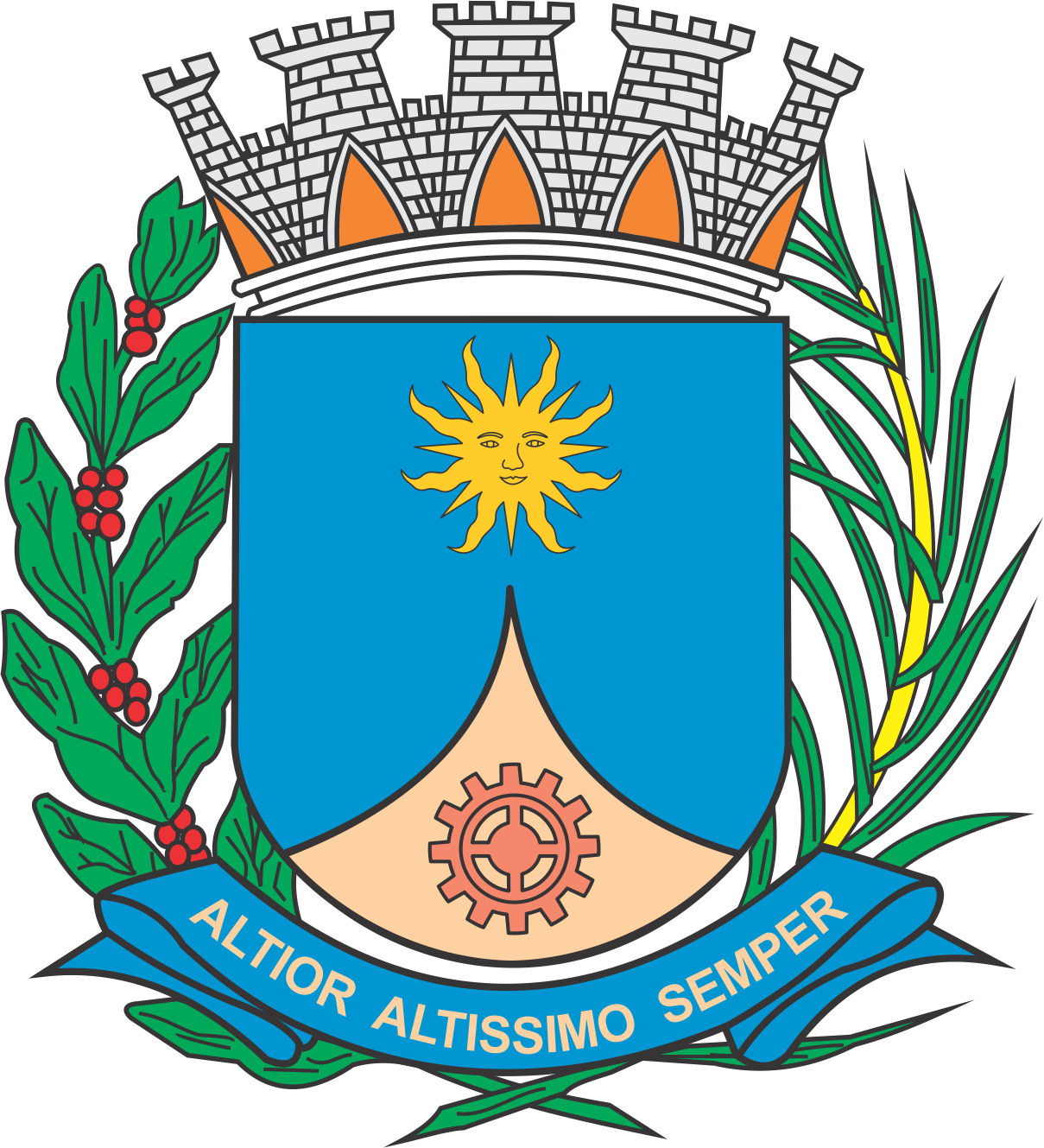 CÂMARA MUNICIPAL DE ARARAQUARAAUTÓGRAFO NÚMERO 070/2019PROJETO DE LEI NÚMERO 088/2019Dispõe sobre a abertura de crédito adicional especial e dá outras providências.		Art. 1º  Fica o Poder Executivo autorizado a abrir um crédito adicional especial, até o limite de R$ 183.898,00 (cento e oitenta e três mil, oitocentos e noventa e oito reais), para atender despesas com o Programa de Educação de Jovens e Adultos (Peja), conforme demonstrativo abaixo:		Art. 2º  O crédito autorizado no art. 1º desta lei será coberto com os recursos de excesso de arrecadação, conforme disposto no inciso II do § 1º do art. 43 da Lei Federal nº 4.320, de 17 de março de 1964, oriundos de repasses financeiros do Fundo Nacional de Desenvolvimento da Educação (FNDE). 		Art. 3º  Fica incluso o presente crédito adicional especial na Lei nº 9.138, de 29 de novembro de 2017 (Plano Plurianual - PPA), na Lei nº 9.320, de 18 de julho de 2018 (Lei de Diretrizes Orçamentárias - LDO), e na Lei nº 9.443, de 21 de dezembro de 2018 (Lei Orçamentária Anual - LOA).		Art. 4º  Esta lei entra em vigor na data de sua publicação.		CÂMARA MUNICIPAL DE ARARAQUARA, aos 20 (vinte) dias do mês de março do ano de 2019 (dois mil e dezenove).TENENTE SANTANAPresidente02PODER EXECUTIVOPODER EXECUTIVOPODER EXECUTIVO02.09SECRETARIA MUNICIPAL DA EDUCAÇÃOSECRETARIA MUNICIPAL DA EDUCAÇÃOSECRETARIA MUNICIPAL DA EDUCAÇÃO02.09.02EDUCAÇÃO FUNDAMENTALEDUCAÇÃO FUNDAMENTALEDUCAÇÃO FUNDAMENTALFUNCIONAL PROGRAMÁTICAFUNCIONAL PROGRAMÁTICAFUNCIONAL PROGRAMÁTICAFUNCIONAL PROGRAMÁTICA12EDUCAÇÃO12.366EDUCAÇÃO FUNDAMENTAL12.366.46EDUCAÇÃO DE JOVENS E ADULTOS12.366.46.2ATIVIDADE12.366.46.2.365EDUCAÇÃO DE JOVENS E ADULTOSR$183.898,00CATEGORIA ECONÔMICACATEGORIA ECONÔMICACATEGORIA ECONÔMICACATEGORIA ECONÔMICA3.3.90.30MATERIAL DE CONSUMOR$30.000,003.3.90.36OUTROS SERVIÇOS TERCEIROS – PESSOA FÍSICAR$10.000,003.3.90.39OUTROS SERVIÇOS DE TERCEIROS - PESSOA JURÍDICAR$143.898,00FONTE DE RECURSO5 – TRANSFERÊNCIAS E CONVÊNIOS FEDERAIS VINCULADOS5 – TRANSFERÊNCIAS E CONVÊNIOS FEDERAIS VINCULADOS5 – TRANSFERÊNCIAS E CONVÊNIOS FEDERAIS VINCULADOS